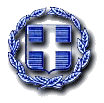 ΕΛΛΗΝΙΚΗ ΔΗΜΟΚΡΑΤΙΑ                            Ζευγολατιό   24 Δεκεμβρίου 2020ΝΟΜΟΣ ΚΟΡΙΝΘΙΑΣ			        Αριθ. Πρωτ.:  10890ΔΗΜΟΣ ΒΕΛΟΥ- ΒΟΧΑΣ                   	ΓΡΑΦΕΙΟ ΔΗΜΟΤΙΚΟΥ ΣΥΜΒΟΥΛΙΟΥ		                 Προς						  Τον Δημοτικό Σύμβουλο 				                κ.  …………………………………………….       Λαμβάνοντας υπόψη τις διατάξεις της παρ. 5 του αρθρ. 67 του  Ν.3852/2010, όπως αυτό τροποποιήθηκε και ισχύει, σύμφωνα με το άρθρ.74 του Ν. 4555/2018, καθώς και τις διατάξεις του άρθρου 10 της Π.Ν. Π. (ΦΕΚ 55/Α΄/2020), σας καλούμε για πρώτη φορά την 30η Δεκεμβρίου έτους 2020 ημέρα  Τετάρτη και ώρα 14:00  έως 15:00 για συνεδρίαση ειδική σύμφωνα με το αρθρ. 67 του  Ν.3852/2010, όπως αυτό τροποποιήθηκε και ισχύει, σύμφωνα με το άρθρ.74 του Ν. 4555/2018 και του άρθρ. 163 παρ. 4 του Ν. 3463/2006, η οποία θα πραγματοποιηθεί δια περιφοράς (μέσω τηλεφωνικής επικοινωνίας)  για συζήτηση και λήψη απόφασης επί των παρακάτω θεμάτων : Ο ΠΡΟΕΔΡΟΣ ΤΟΥ ΔΗΜΟΤΙΚΟΥ ΣΥΜΒΟΥΛΙΟΥΣΔΡΑΛΗΣ ΜΙΧΑΗΛΈγκριση Απολογισμού και Ισολογισμού του Δήμου Βέλου- Βόχας έτους 2018